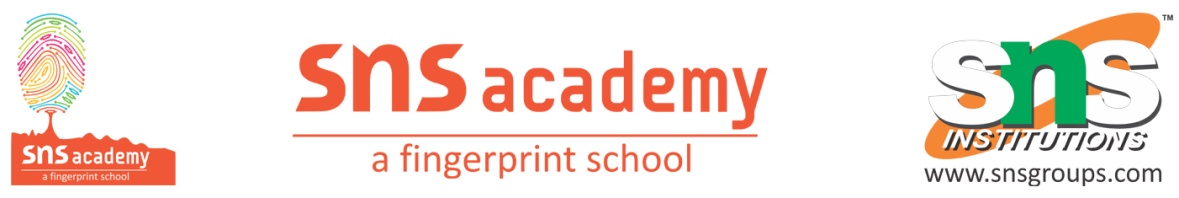 Grade – VII1) Fill in the blanks:(1) Green plants are called __________ since they synthesise their own food.(2) The food synthesised by the plants is stored as__________(3) In photosynthesis solar energy is captured by the pigment called__________(4) During photosynthesis plants take in _________ and release____________(5) Proteins contain__________(6) Framers enrich the soil by adding __________ and__________(7) In most of green plants, photosynthesis takes place in the__________(8) Plants are unable to use atmospheric__________(9) Green patches in stagnant water are aquatic__________(10) During photosynthesis, __________ energy is captured by the leaves and stored as food.(11) The occurrence of photosynthesis is tested by the presence of _____________ in the leaf.(12) In lichens ______________ and _____________ live in symbiotic association.(13) During photosynthesis ___________________________ energy is converted into the _________________ energy of food.(14) Leguminous plants are examples of _____________________ association.(15) _______________________________ plants have Rhizobium bacteria in their roots.2) Very Short answer type questions:  1. Name the end product of photosynthesis?
  2. Name the green pigment present in the leaves?  3. Give an example of a partial parasitic plant?  4. Distinguish between autotrophs and heterotrophs?  5. What are lichens?  6. What are stomata?